	WINTER VOCABULARY MATCHING QUIZ		Match the setting description to the picture:We wear it to keep our heads warm It hangs from your roof  We wear it round our necks to keep ourselves warm Flakes of frozen water falling from clouds A figure made of snow CAP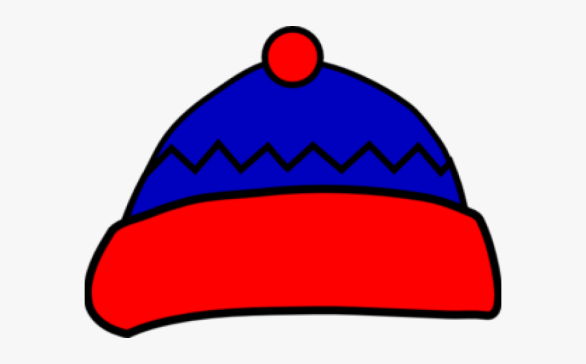 					SNOWMAN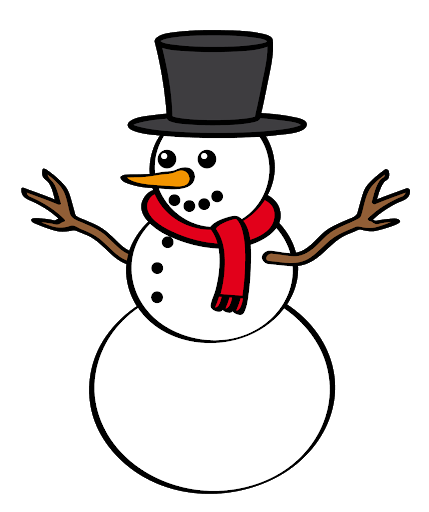 		SCARF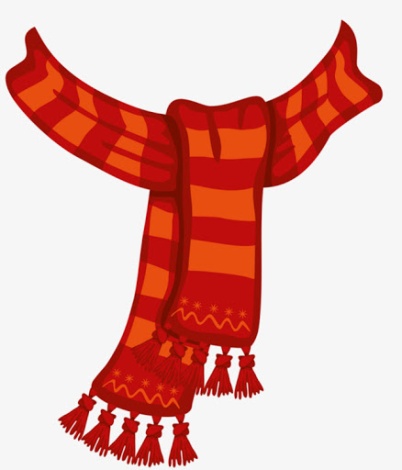 			SNOW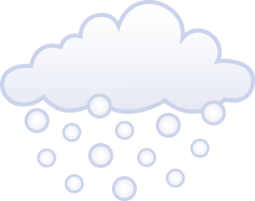 ICICLE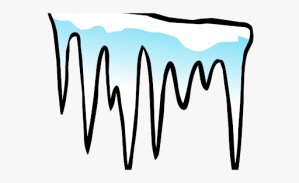 The opposite of hot You wear them on your hands A round mass of snow pressed together Crystal and made of snow A place for a domestic fire SNOWFLAKES				COLD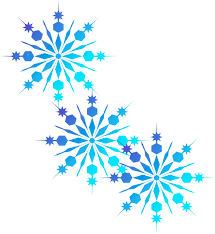 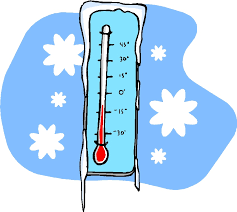 							FIREPLACE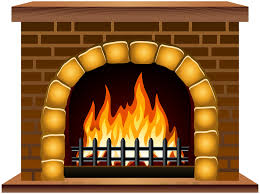 SNOWBALL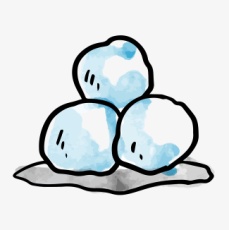 						MITTENS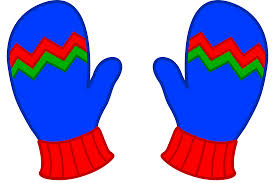 Karta pracy pozwala rozwijać kompetencje kluczowe w zakresie porozumiewania się w języku ojczystym, porozumiewania się w języku obcym, umiejętności uczenia się. Autor: Hubert Kąkol.